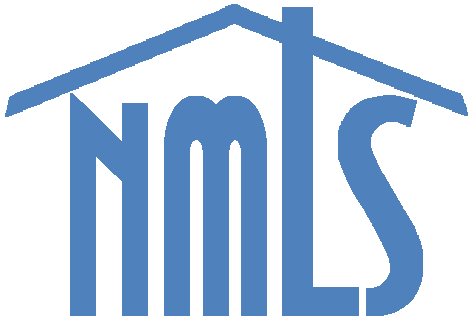                           Combined 